Publicado en Barcelona el 12/04/2016 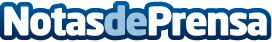 Biomotion Lab, revolucionario sistema de desarrollo de plantillas deportivas en TecnopeuEl cuidado adecuado de los pies es de vital importancia para nuestra salud física, especialmente cuando se practica un deporte de manera habitual. Por ello en Tecnopeu llevan  tiempo trabajando para obtener los mejores resultados posibles en su centro de podología, con la implantación de sistemas avanzados como Biomotion Lab, donde estudian de manera personalizada cada caso para crear plantillas adaptadas a las necesidades de cada personaDatos de contacto:Roberto Chaves CastellviDiplomado en Podología – Nº Col. 1.29393 580 86 26Nota de prensa publicada en: https://www.notasdeprensa.es/biomotion-lab-revolucionario-sistema-de_1 Categorias: Medicina Cataluña Otros deportes http://www.notasdeprensa.es